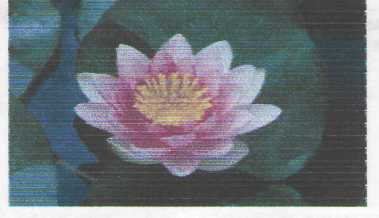 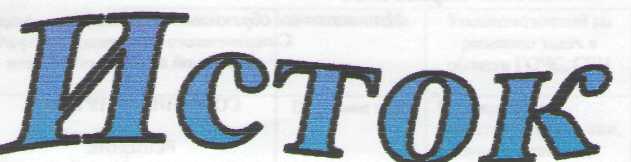 Официальное печатное издание муниципального образования 
«Николаевское городское поселение» 15.01.2019									                     № 02Муниципальное образование «Николаевское городское поселение» Смидовичского муниципального районаЕврейской автономной областиАДМИНИСТРАЦИЯ ГОРОДСКОГО ПОСЕЛЕНИЯПОСТАНОВЛЕНИЕ14.01.2019                                                                                                                           № 2пос. НиколаевкаО внесении изменений в постановление администрации Николаевского городского поселения от 27.10.2015 № 314 (в редакции постановления администрации от 17.05.2016 № 281)В соответствии с Земельным кодексом РФ, Федеральным законом Российской Федерации от 06.10.2003 г. № 131-ФЗ «Об общих принципах организации местного самоуправления в Российской Федерации», Уставом Николаевского городского поселения администрация МО «Николаевское городское поселение» ПОСТАНОВЛЯЕТ:Внести в постановление администрации от 27.10.2015 № 314 следующие изменения:Включить в постановление администрации от 27.10.2015 № 314 реквизит «Наименование» в следующей редакции»:- «Об утверждении Положения о порядке работы и Состава комиссии администрации Николаевского городского поселения по проведению аукционов по продаже земельных участков или аукционов на право заключения договоров аренды земельных участков, находящихся в муниципальной собственности или государственная собственность на которые не разграничена».Абзац второй постановления от 27.10.2015 № 314 изложить в следующей редакции:- «Утвердить Положение о порядке работы комиссии администрации Николаевского городского поселения по проведению аукционов по продаже земельных участков или аукционов на право заключения договоров аренды земельных участков, находящихся в муниципальной собственности или государственная собственность на которые не разграничена».Абзац третий постановления от 27.10.2015 № 314 изложить в следующей редакции:- «Утвердить состав комиссии администрации Николаевского городского поселения по проведению аукционов по продаже земельных участков или аукционов на право заключения договоров аренды земельных участков, находящихся в муниципальной собственности или государственная собственность на которые не разграничена».2.	Внести в Положение о порядке работы комиссии, утвержденное постановлением администрации городского поселения от 27.10.2015 № 314, следующие изменения:2.1.	Наименование Положения о порядке работы комиссии, утвержденного постановлением администрации городского поселения от 27.10.2015 № 314, изложить в следующей редакции:- «Положение о порядке работы комиссии администрации Николаевского городского поселения по проведению аукционов по продаже земельных участков или аукционов на право заключения договоров аренды земельных участков, находящихся в муниципальной собственности или государственная собственность на которые не разграничена».2.2.	Пункт 1 Положения о порядке работы комиссии, утвержденного постановлением администрации городского поселения от 27.10.2015 № 314, изложить в следующей редакции:- «1. Настоящее Положение определяет цели, функции, состав и порядок деятельности комиссии администрации Николаевского городского поселения по проведению аукционов по продаже земельных участков или аукционов на право заключения договоров аренды земельных участков, находящихся в муниципальной собственности или государственная собственность на которые не разграничена (далее по тексту - комиссия)».3.	Внести изменения в Состав комиссии администрации Николаевского городского поселения по проведению аукционов по продаже земельных участков или аукционов на право заключения договоров аренды земельных участков, находящихся в муниципальной собственности или государственная собственность на которые не разграничена, изложив его в следующей редакции:«Состав комиссии администрации Николаевского городского поселения по проведению аукционов по продаже земельных участков или аукционов на право заключения договоров аренды земельных участков, находящихся в муниципальной собственности или государственная собственность на которые не разграничена4.	Опубликовать настоящее постановление в официальном печатном издании муниципального образования «Николаевское городское поселение» - в информационном бюллетене «Исток».5.	Настоящее постановление вступает в силу после дня его официального опубликования и распространяется на правоотношения, возникшие с 27.10.2015 г., за исключением пункта 3 настоящего постановления.6.	Пункт 3 настоящего постановления вступает в силу после дня его официального опубликования и распространяется на правоотношения, возникшие с 04.09.2018 г.Глава  администрациигородского поселения							            И.В. МардановМарданов Игорь  ВасильевичГлава администрации – председатель комиссииМячин Сергей АлександровичГлавный специалист-эксперт администрации – член комиссии с функциями секретаря комиссииМартынова Мария АнатольевнаСтарший специалист администрации – член комиссии с функциями секретаря комиссииЕкимова Наталья АнатольевнаСтарший специалист администрации – член комиссии Юносова Ирина Салуховнаюрист-консультант администрации – член комиссииПастушок Светлана ЮрьевнаГлавный специалист-эксперт администрации – член комиссииЕвдокимова Анастасия НиколаевнаГлавный специалист-эксперт администрации – член комиссииРябцева Ирина ВалерьевнаСтарший специалист администрации – член комиссии